Gmail Settings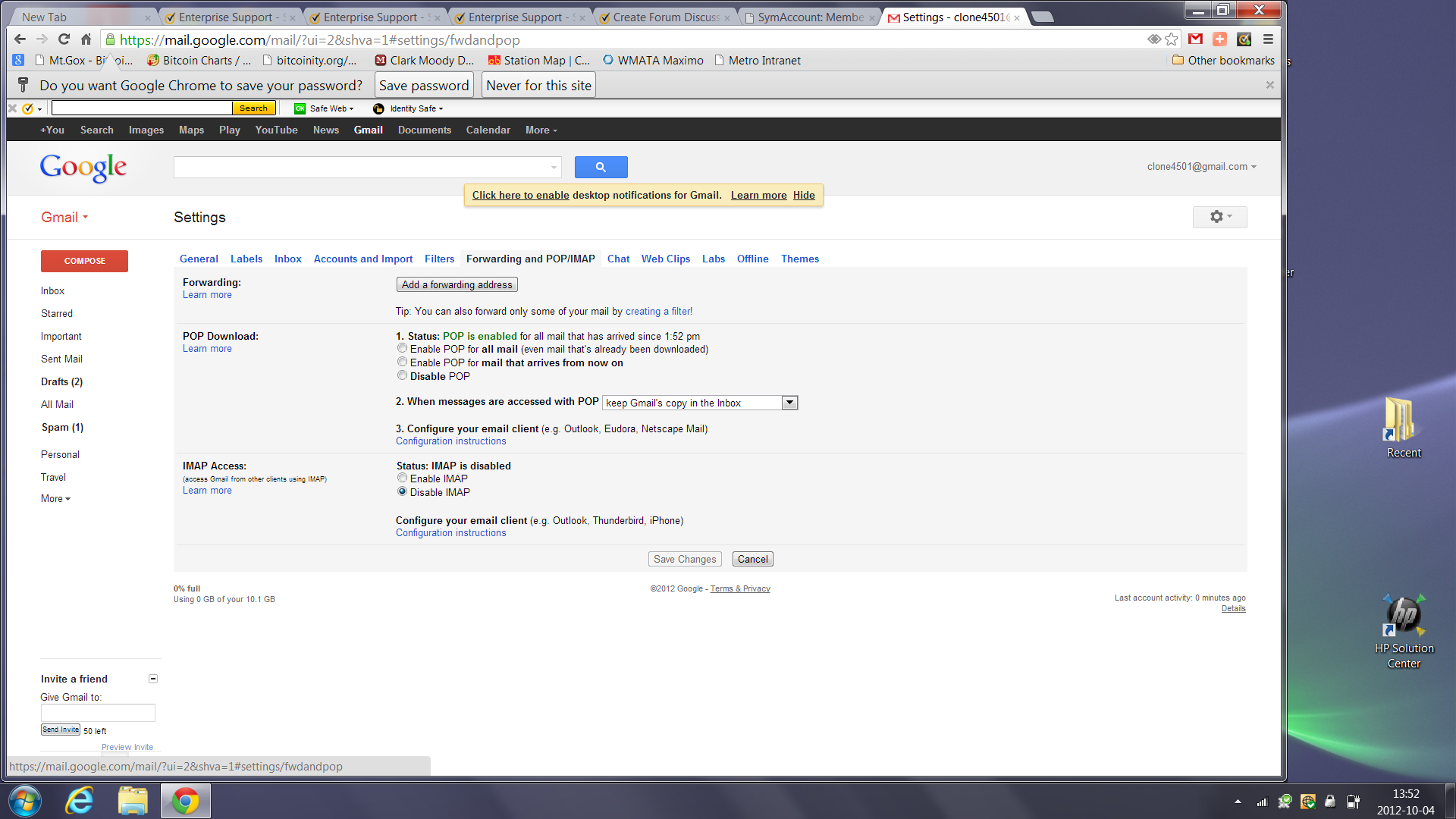 Windows Live Mail Settings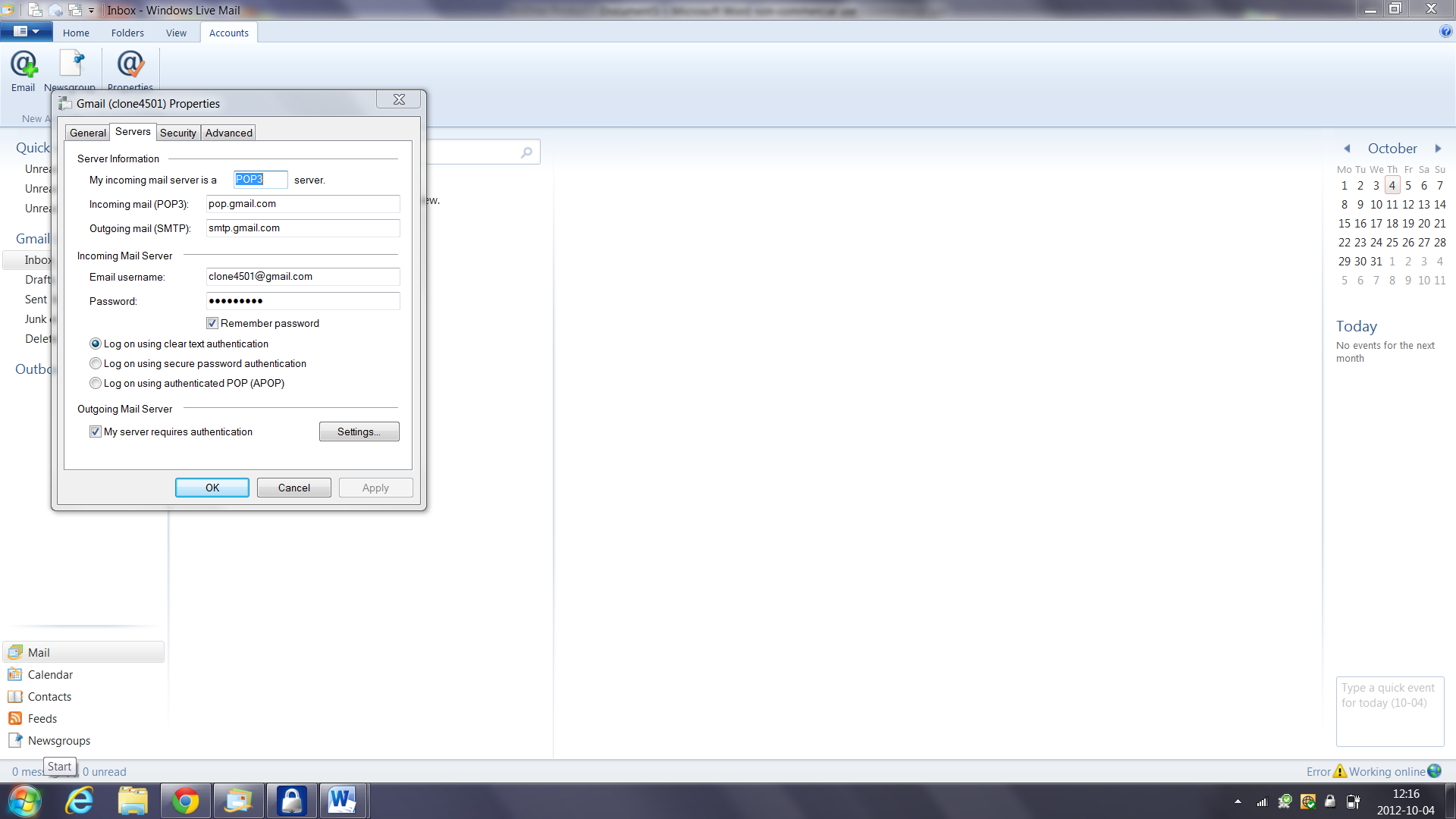 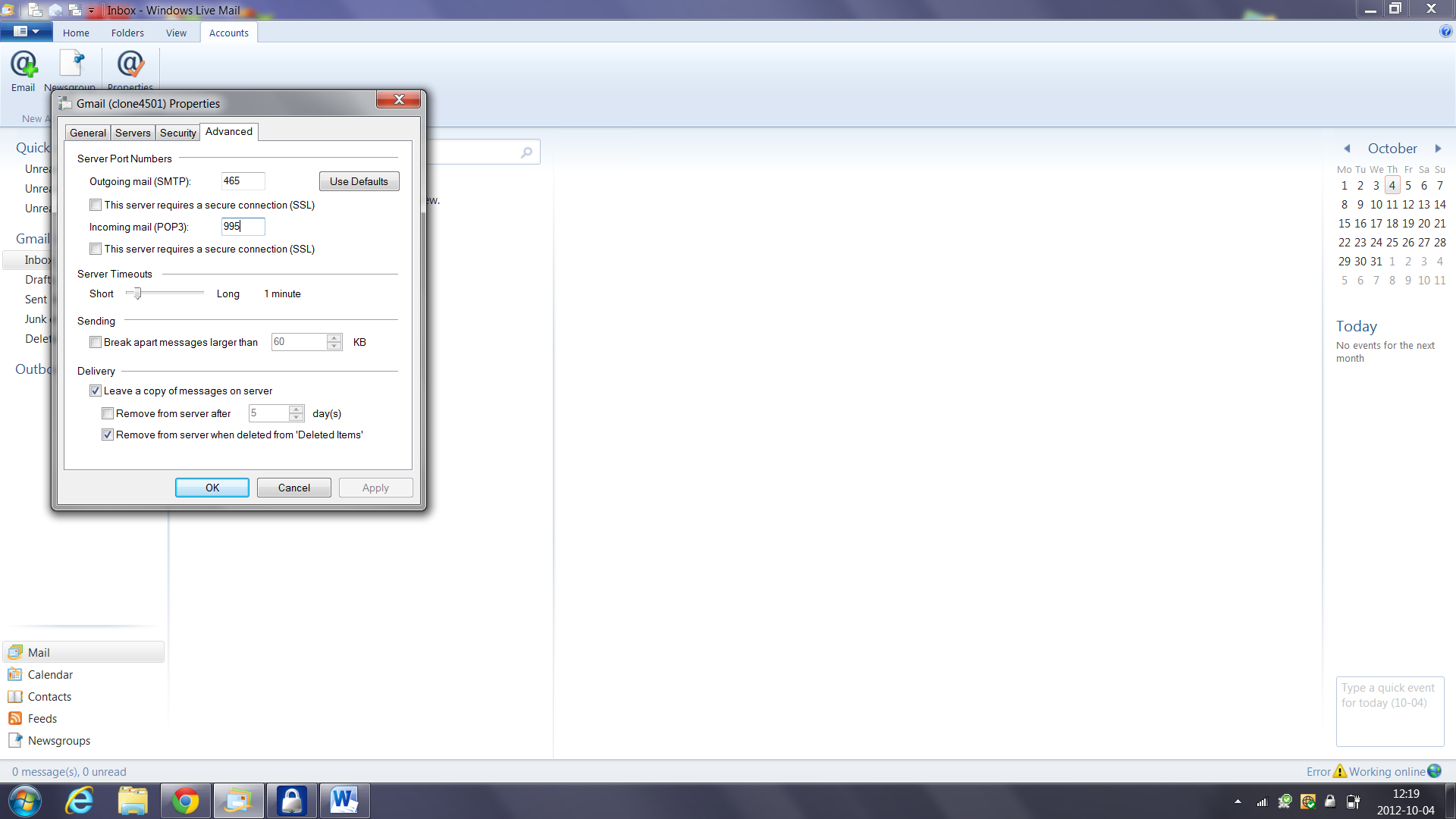 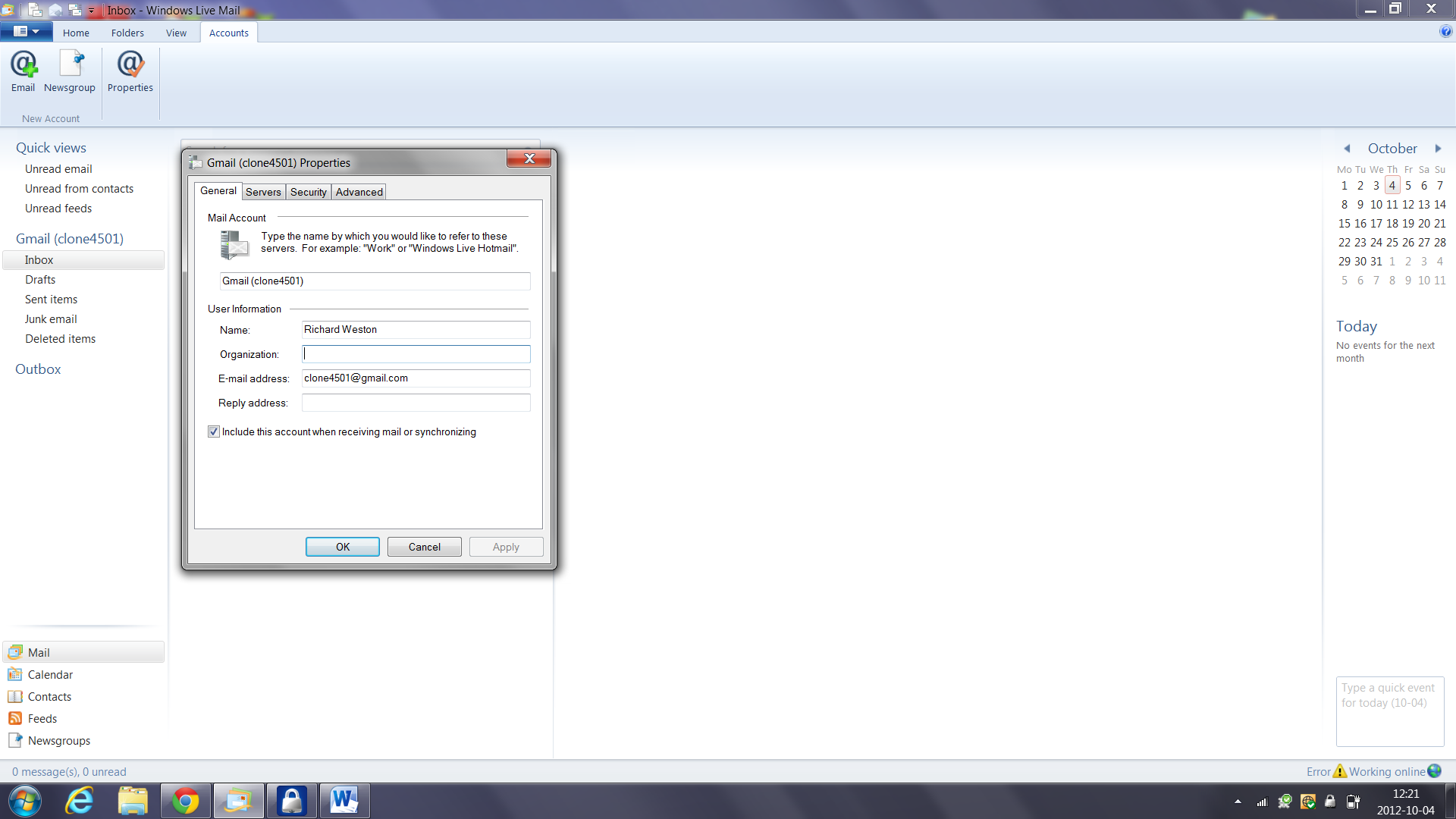 PGP Settings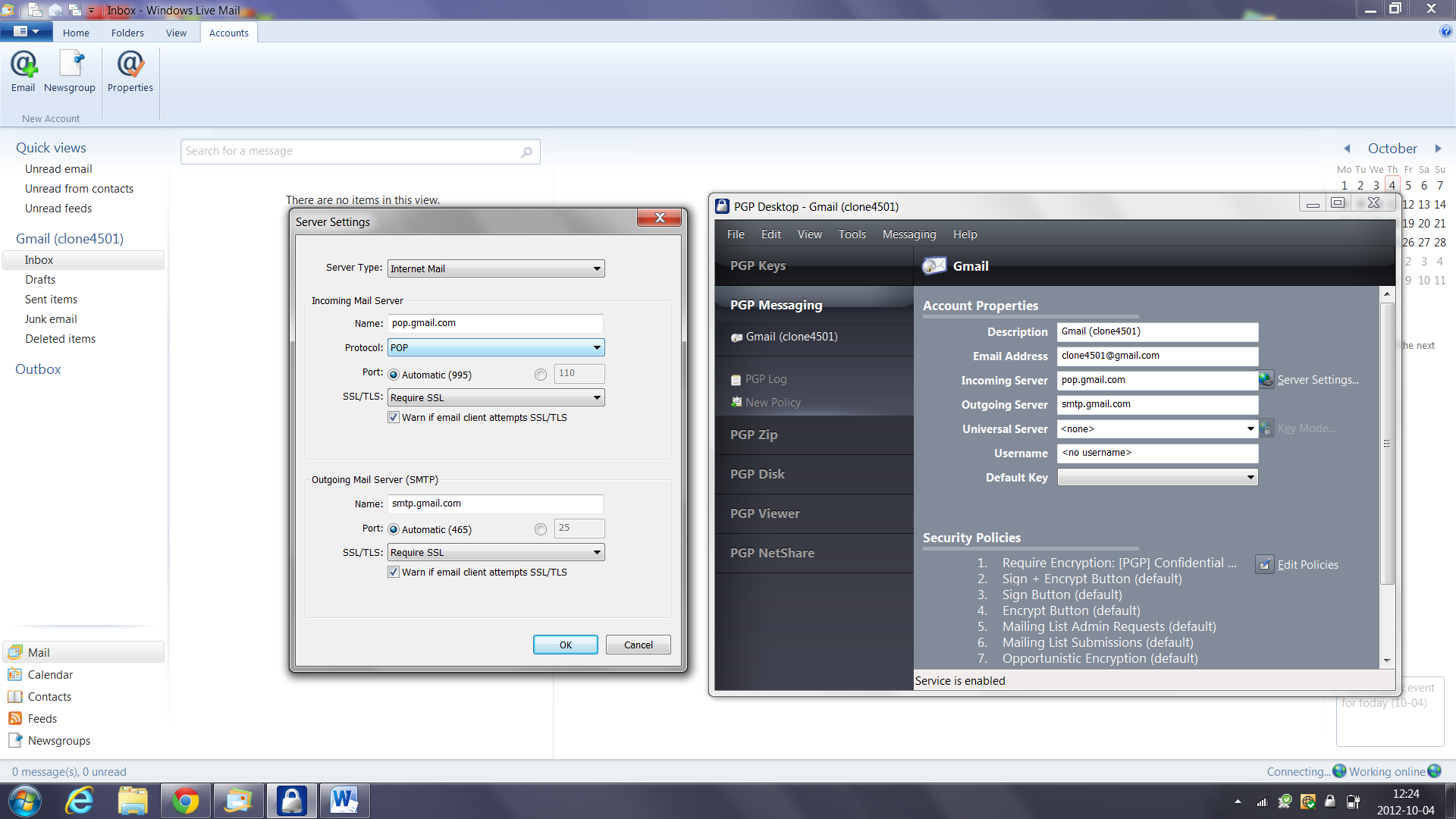 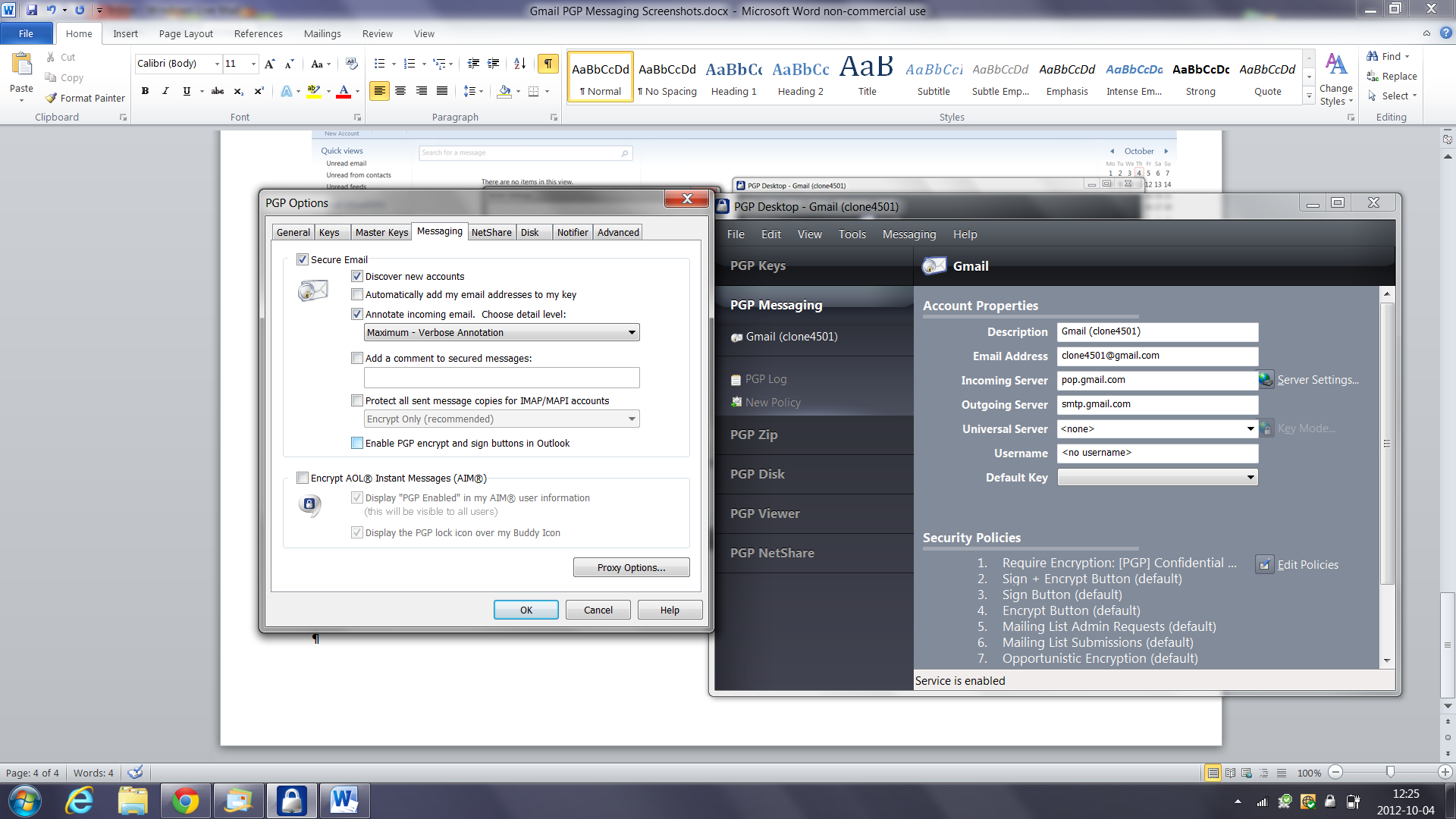 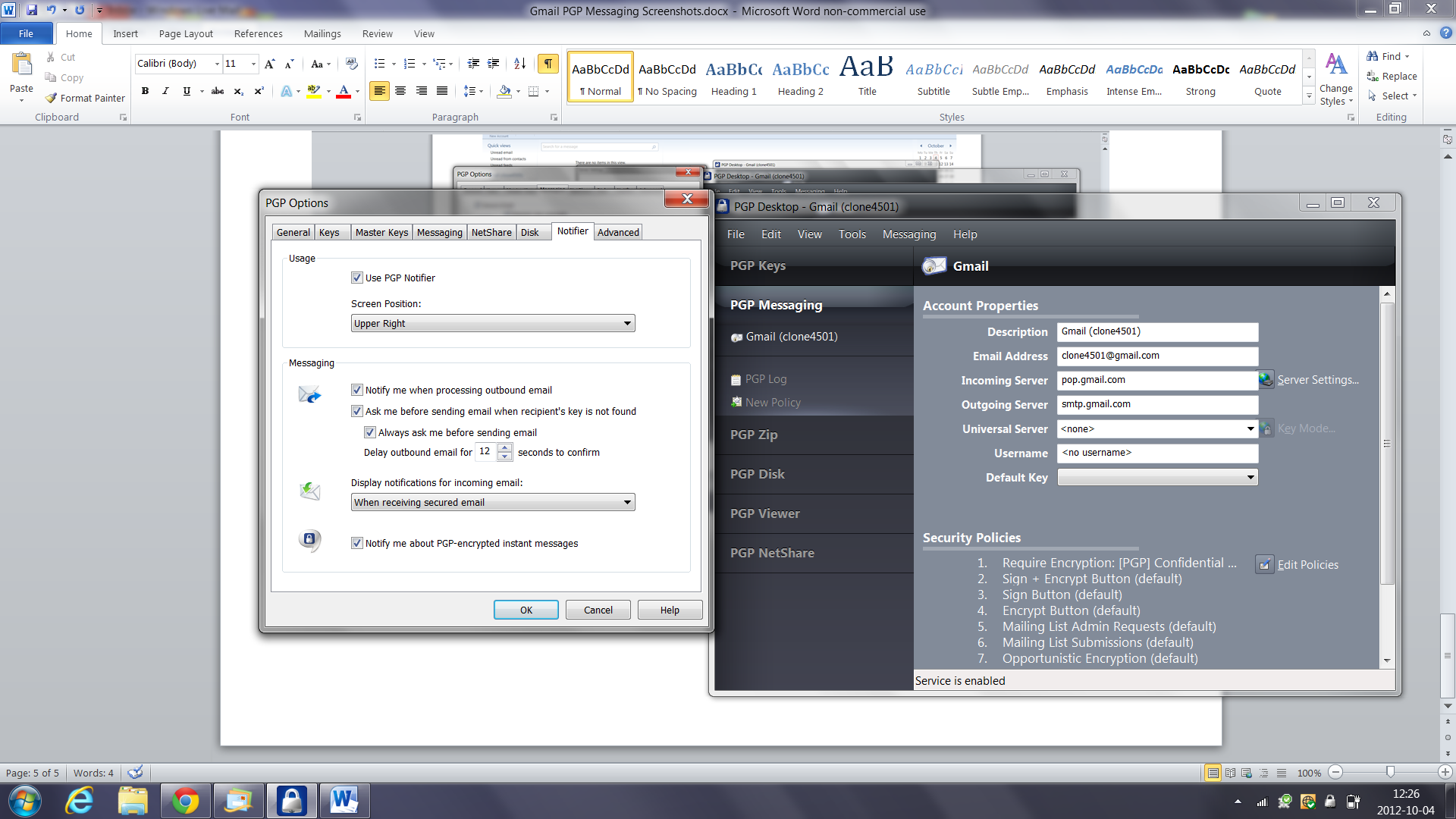 